Cyngor Celfyddydau Cymru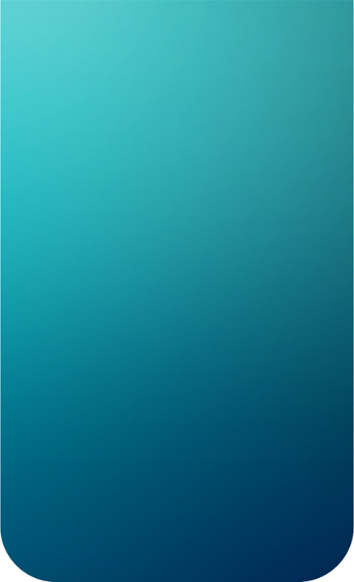 Coronafeirws: Cymorth i UnigolionCronfa YmsefydlogiCwestiynau CyffredinEbrill 2020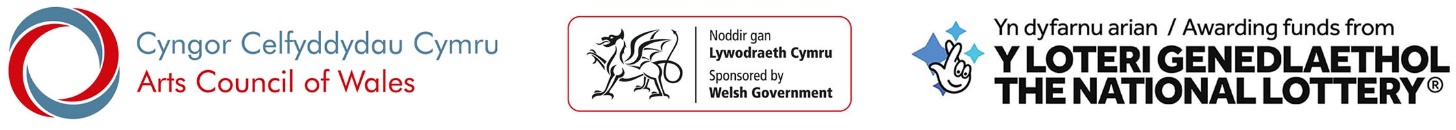 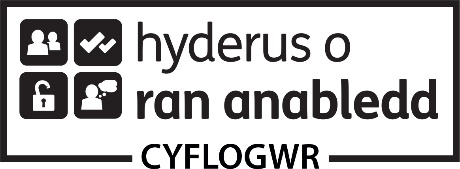 Mae’r Cyngor yn ymrwymedig i ddarparu gwybodaeth mewn print bras, Braille, Arwyddeg Prydain, Hawdd eu Darllen ac ar awdio. Ceisiwn ddarparu gwybodaeth mewn ieithoedd ar wahân i’r Gymraeg a’r Saesneg ar gais.Hanfodion y rhaglenHanfodion y rhaglenBeth yw'r gronfa ac ar gyfer pwy mae hi?Mae'r gronfa ymsefydlogi ar gyfer artistiaid ac ymarferwyr creadigol sy’n llawrydd ac sy'n ceisio cynnal eu hunain drwy argyfwng coronafeirws.Mae coronafeirws wedi achosi argyfwng difrifol a gallai ei effaith barhau am beth amser. Mae'n bwysig bod ymarferwyr creadigol yn cael cyfle i ddatblygu a chynnal eu gwaith. Nod y gronfa yw eu helpu i ymsefydlogi eto, diogelu eu hymarfer creadigol (yn ariannol ac yn greadigol) a/neu gefnogi cydweithio a rhwydweithio  creadigol.Am faint y gallaf ymgeisio?Bydd y grantiau rhwng £1,000 a £10,000. Gallwch hefyd ofyn am arian i helpu gyda chostau hygyrchedd (rhagor o fanylion yn yr adran "Materion ariannol" yn y ddogfen yma).Am faint y gallaf ymgeisio?Bydd y grantiau rhwng £1,000 a £10,000. Gallwch hefyd ofyn am arian i helpu gyda chostau hygyrchedd (rhagor o fanylion yn yr adran "Materion ariannol" yn y ddogfen yma).Pryd gallaf ymgeisio?Mae'r gronfa’n agor i geisiadau ar-lein ddydd Gwener 29 Mai 2020 a’r dyddiad cau yw 5pm ddydd Llun 15 Mehefin 2020.Cofiwch, mewn amgylchiadau eithriadol, er enghraifft lle mae'r galw'n llawer uwch na'r disgwyl, efallai y bydd angen inni gau'r broses ymgeisio yn gynt na'r dyddiad sydd yma.Pryd gallaf ymgeisio?Mae'r gronfa’n agor i geisiadau ar-lein ddydd Gwener 29 Mai 2020 a’r dyddiad cau yw 5pm ddydd Llun 15 Mehefin 2020.Cofiwch, mewn amgylchiadau eithriadol, er enghraifft lle mae'r galw'n llawer uwch na'r disgwyl, efallai y bydd angen inni gau'r broses ymgeisio yn gynt na'r dyddiad sydd yma.CymhwyseddCymhwyseddPwy all ymgeisio?Ymarferwyr creadigol llawrydd sy'n:profi caledi ariannol/colli incwm oherwydd coronafeirwsennill 50% a rhagor o'u hincwm o waith llawryddgweithio'n bennaf (50% a rhagor) yn un o'n disgyblaethau a ariannwn (cerddoriaeth, dawns, y theatr, llenyddiaeth, y celfyddydau gweledol a chymhwysol, y celfyddydau cyfun/amlddisgyblaethol, y celfyddydau digidol)masnachwyr unigolmeddu ar hanes o weithio yn y sector diwylliant a ariennir yn gyhoeddus neu gyda sefydliad a ariennir yn gyhoeddus yn y tair blynedd diwethaf18 oed o leiafbyw yng Nghymru meddu ar gyfrif banc ym Mhrydain yn eu henw cyfreithiolGall unigolion sydd am weithio gyda'i gilydd fel grŵp ymgeisio. Ond byddai'n rhaid i un unigolyn ymgeisio fel yr ymgeisydd arweiniol ar ran y grŵp ehangach. Er mwyn cynnig cyfleoedd mor eang â phosibl, ni fyddem yn disgwyl i unrhyw unigolyn fod yn rhan o fwy nag un cais unigolyn ac un cais grŵp/ar y cyd.Pwy all ymgeisio?Ymarferwyr creadigol llawrydd sy'n:profi caledi ariannol/colli incwm oherwydd coronafeirwsennill 50% a rhagor o'u hincwm o waith llawryddgweithio'n bennaf (50% a rhagor) yn un o'n disgyblaethau a ariannwn (cerddoriaeth, dawns, y theatr, llenyddiaeth, y celfyddydau gweledol a chymhwysol, y celfyddydau cyfun/amlddisgyblaethol, y celfyddydau digidol)masnachwyr unigolmeddu ar hanes o weithio yn y sector diwylliant a ariennir yn gyhoeddus neu gyda sefydliad a ariennir yn gyhoeddus yn y tair blynedd diwethaf18 oed o leiafbyw yng Nghymru meddu ar gyfrif banc ym Mhrydain yn eu henw cyfreithiolGall unigolion sydd am weithio gyda'i gilydd fel grŵp ymgeisio. Ond byddai'n rhaid i un unigolyn ymgeisio fel yr ymgeisydd arweiniol ar ran y grŵp ehangach. Er mwyn cynnig cyfleoedd mor eang â phosibl, ni fyddem yn disgwyl i unrhyw unigolyn fod yn rhan o fwy nag un cais unigolyn ac un cais grŵp/ar y cyd.Pwy sy'n methu ymgeisio?Ni allwn ariannu:pobl na allant ddangos tystiolaeth o ymarfer creadigol proffesiynol llawrydd yn y sector celfyddydau dielw a'r diwydiant creadigolsefydliadauunrhyw un sy'n ennill llai na 50% o'i incwm o waith llawryddunigolion y tu allan i Gymruunrhyw un sy'n dal yn yr ysgol, neu'n astudio'n llawn amser neu'n rhan o raglen tymor hir, ffurfiol neu achrededig mewn coleg neu brifysgol (adeg y cais) gan gynnwys myfyrwyr PhD (sy'n cael eu talu am eu hymchwil)academyddion neu weithwyr proffesiynol eraill ym maes addysgunrhyw un dan 18 oedPwy sy'n methu ymgeisio?Ni allwn ariannu:pobl na allant ddangos tystiolaeth o ymarfer creadigol proffesiynol llawrydd yn y sector celfyddydau dielw a'r diwydiant creadigolsefydliadauunrhyw un sy'n ennill llai na 50% o'i incwm o waith llawryddunigolion y tu allan i Gymruunrhyw un sy'n dal yn yr ysgol, neu'n astudio'n llawn amser neu'n rhan o raglen tymor hir, ffurfiol neu achrededig mewn coleg neu brifysgol (adeg y cais) gan gynnwys myfyrwyr PhD (sy'n cael eu talu am eu hymchwil)academyddion neu weithwyr proffesiynol eraill ym maes addysgunrhyw un dan 18 oedBeth os nad ydw i'n llawrydd?Os nad ydych chi’n llawrydd (sef gweithio ar eich liwt eich hun) ni ddylech ymgeisio. Rydym ni’n eich cynghori i ymchwilio i ddarpariaeth Llywodraeth Prydain ar gyfer cyflogau sy'n cael eu bygwth gan goronafeirws.(Gweler ein gwybodaeth am ffynonellau incwm amgen.)Beth os nad ydw i'n llawrydd?Os nad ydych chi’n llawrydd (sef gweithio ar eich liwt eich hun) ni ddylech ymgeisio. Rydym ni’n eich cynghori i ymchwilio i ddarpariaeth Llywodraeth Prydain ar gyfer cyflogau sy'n cael eu bygwth gan goronafeirws.(Gweler ein gwybodaeth am ffynonellau incwm amgen.)Beth os ydw i’n gweithio ym maes manwerthu, arlwyo neu swyddogaethau cymorth eraill yn y sector creadigol?Rydym ni’n blaenoriaethu cymorth i ymarferwyr llawrydd y mae eu prif ffynhonnell incwm yn dod o'u gwaith creadigol.Rydym ni’n eich cynghori i ymchwilio i ddarpariaeth Llywodraeth Prydain ar gyfer budd-daliadau a chyflogau sy'n cael eu bygwth gan goronafeirws.Beth os ydw i’n gweithio ym maes manwerthu, arlwyo neu swyddogaethau cymorth eraill yn y sector creadigol?Rydym ni’n blaenoriaethu cymorth i ymarferwyr llawrydd y mae eu prif ffynhonnell incwm yn dod o'u gwaith creadigol.Rydym ni’n eich cynghori i ymchwilio i ddarpariaeth Llywodraeth Prydain ar gyfer budd-daliadau a chyflogau sy'n cael eu bygwth gan goronafeirws.Ymgeisio am arianAm beth y gallaf ymgeisio?Arian i dalu am:cyfleoedd i ddatblygu a chynnal eich ymarfer creadigolgweithgarwch a/neu offer a fydd yn eich helpu i sefydlogi eich ymarfer a/neu archwilio ffyrdd newydd o weithioprosiectau cydweithiolprosiectau sy'n cefnogi datblygiad celfyddydol a rhwydweithiau creadigolcyfleoedd i fentro’n greadigol ac archwilio modelau newydd o weithio at y dyfodolAm beth na allaf ymgeisio?Ni allwn ariannu:gweithgarwch nad yw’n gysylltiedig â'r celfyddydaugweithgarwch sydd eisoes wedi digwydd neu wedi'i amserlennu i ddechrau cyn inni ddod i benderfyniad ar eich caisgweithgarwch sy'n digwydd mewn ysgolion, gan gynnwys datblygu gweithgarwch neu adnoddau ar-lein - byddwn ni’n cyhoeddi gwybodaeth ar wahân am arian ar gyfer gweithgarwch gydag ysgolionmyfyrwyr ar gyfer ffioedd dysgu addysg uwch a chostau cysylltiedigceisiadau am offer yn unighunangyhoeddidigwyddiadau neu weithgarwch codi arianarian ar gyfer prosiectau ffilm/sgrinprosiectau na ellir eu cyflawni am eu bod yn mynd yn groes i gyfyngiadau coronafeirws sydd ar waith adeg y prosiectceisiadau gan bobl sy'n cael llai na 50% o'u hincwm drwy eu gwaith llawrydd. Os ydych chi fel arfer yn cael yr incwm drwy Dalu Wrth Ennill yr ydych wedi'i golli o ganlyniad i'r argyfwng coronafeirws, mae'n bosibl y gallwch gael arian gwarantu cyflog y LlywodraethDiffiniadauBeth yw ymarferwyr creadigol?Unigolion ac artistiaid creadigol sy'n gweithio yn y celfyddydau a ariannwn gan gynnwys artistiaid, ysgrifenwyr barddoniaeth, rhyddiaith neu ffuglen, dramodwyr, cynhyrchwyr, cyfarwyddwyr, dylunwyr, coreograffwyr, cyfansoddwyr, artistiaid gweledol, gwneuthurwyr, curaduron a pherfformwyr.A yw eich rhestr o ddisgyblaethau yn cynnwys ffilm?Ni soniwn yn benodol am ffilm. Ond teimlwn fod yr amrywiaeth o ymarferwyr creadigol yr ydym ni’n barod i'w ariannu’n cynnwys agweddau ar wneud ffilmiau y byddem ni’n debygol o'u hariannu dan y celfyddydau digidol, ysgrifennu, neu gynhyrchu deunydd artistig/creadigol gwreiddiol.Beth yw arian cyhoeddus?Mae'n rhaid eich bod wedi cael grant i gyflawni gwaith neu wedi bod yn rhan o brosiect lle'r aeth arian grant i sefydliad arall.Gall hyn gynnwys arian gan gyrff fel Cyngor Celfyddydau Cymru, Cronfa Dreftadaeth y Loteri Genedlaethol, Cronfa Gymunedol y Loteri Genedlaethol, awdurdodau lleol, prifysgolion, cyrff yn y sector cyhoeddus, ymddiriedolaethau, sefydliadau ac ati.Materion ariannolA oes arnaf angen 10% o arian cyfatebol? Nac oes. Os gallaf sicrhau arian arall ar gyfer fy mhrosiect a fydd yn gwella fy siawns o lwyddo?Nid yw cael arian arall yn ofynnol a gall ymgeiswyr ofyn am yr arian sydd arnynt ei angen (hyd at uchafswm y gronfa). Ond o ystyried bod yr arian yn gyfyngedig a'n bod yn awyddus i gefnogi cynifer o bobl ag y gallwn, mae'n anochel y bydd ceisiadau sy'n gofyn am lefelau is o arian yn cyflwyno achos mwy darbwyllol dros eu hariannu.Sut gallai'r arian effeithio ar fy nghais am gredyd cynhwysol/cymorth ariannol gan y Llywodraeth?Ni allwn roi cyngor am sut y gallai ein harian effeithio ar gredyd cynhwysol nac ar unrhyw fath arall o fudd-daliad neu arian. Cofiwch y gallai fod goblygiadau o ran treth. Dylech gysylltu â Chyllid a Thollau Ei Mawrhydi am gyngor.A oes angen imi roi cyllideb am sut y gwariwn yr arian?Oes, ar y templed cyllideb syml sy’n rhan o'r ffurflen gais.Sut ydw i'n llenwi cyllideb y prosiect?Mae sut rydych chi'n llenwi templed y gyllideb yn dibynnu ar beth yn union rydych chi'n ymgeisio amdano.Os ydych chi'n ymgeisio am brosiect neu weithgarwch, rhaid ichi uwchlwytho cyllideb prosiect i adran Atodiadau eich cais. Rhaid i'r gyllideb fod ar y templed sydd yn y ffurflen gais. Cofiwch, unwaith y byddwch wedi cyflwyno eich cais, ni allwch newid y gyllideb felly gwnewch yn siŵr bod holl gostau'r prosiect yno.Dyma'r tudalennau y bydd angen ichi eu llenwi:Crynodeb – llenwch eich enw a theitl y prosiect. Bydd gweddill y celloedd yn poblogi'n awtomatig wrth ichi lenwi’r adrannau gwariant, incwm a hygyrchedd (os yw'r olaf yn berthnasol)Gwariant – lle rydych chi’n nodi pa gostau y byddwch chi’n eu cael o gyflawni eich prosiectIncwm – pa arian y byddwch chi’n ei dderbyn mewn perthynas â'ch prosiectCostau hygyrchedd – costau cymorth hygyrchedd personol i chi, neu unrhyw un sy'n ymwneud yn uniongyrchol â datblygu a chyflawni eich prosiect mewn ffordd greadigolDangoswch yn eich cyllideb sut yr ydych chi wedi cyrraedd y ffigyrau rydych chi wedi'u cynnwys yn eich cyllideb.Sut ddylwn lenwi’r adran wariant yn y gyllideb?Dangoswch yn eich cyllideb sut rydych chi wedi cyrraedd y ffigyrau rydych wedi'u cynnwys yno.Dim ond costau rhesymol sy'n berthnasol i'ch prosiect a'ch sefyllfa bresennol y dylech eu cynnwys.Dylech lenwi'r rhain mor llawn a chywir â phosibl.Dylech roi manylion ynghylch sut rydych chi wedi cyrraedd eich ffigyrau.Sut dylwn lenwi'r adran incwm?Dangoswch yn eich cyllideb sut rydych chi wedi cyrraedd y ffigyrau rydych wedi'u cynnwys yno.Mae 5 adran:Cais am grant gan Gyngor Celfyddydau CymruNodwch faint o arian rydych chi’n gofyn amdano.Eich arian eich hunFaint o'ch arian eich hun rydych chi’n ei gyfrannu at y prosiect?Incwm a enillirRhestrwch unrhyw incwm rydych chi’n disgwyl ei ennill o'ch prosiect. Dylech fod yn realistig ynghylch lefel yr incwm rydych chi’n debygol o'i ennill o’ch gweithgarwch.Arian arallMae sicrhau arian arall ar gyfer eich prosiect yn arwydd inni fod cefnogaeth ehangach i'ch prosiect. Byddwch yn realistig am faint o arian arall rydych chi'n gobeithio ei gael (os o gwbl).Cymorth mewn nwyddauGall cymorth mewn nwyddau fod yn:amser gwirfoddolwyrbenthyg offerNi all cymorth mewn nwyddau ddod o'ch amser na'ch adnoddau eich hun na bod yn ddisgownt gan gyflenwr.Sut ydw i'n llenwi’r crynodeb?Mae’n crynhoi cyfanswm eich gwariant a’ch incwm. Dylai’r  balans fod yn £0. Wedyn bydd yn dangos faint o arian rydych chi’n gofyn amdano gennym a'r lefel ganrannol. Rhaid i hyn fod yn is na’n huchafswm ariannu.Os yw'n berthnasol, bydd unrhyw gais am gostau hygyrchedd ychwanegol yn cael ei ddangos hefyd.Bydd cyfanswm ein harian yn cynnwys y cais am grant prosiect gydag unrhyw gostau hygyrchedd ychwanegol. Dyma'r ffigwr i'w gynnwys yn y ffurflen gais dan "Swm a geisiwch".A allaf ddefnyddio'r gronfa i dalu fy nyledion hirdymor?Nac allwch. Mae'r arian yn benodol i fynd i'r afael â'ch anawsterau oherwydd coronafeirws.Mae gennyf ofynion hygyrchedd. Pa gymorth y gallaf ei gael i lenwi'r cais?Os oes gennych ofynion hygyrchedd penodol, gallwch gysylltu â'n tîm grantiau a gwybodaeth: grantiau@celf.cymruA allaf gynnwys costau hygyrchedd personol yn fy nghyllideb prosiect?Os ydych chi'n cael costau ychwanegol sy’n ymwneud ag anabledd, gallwch ymgeisio am hyd at £2,000 ar ben y grant rydych chi'n ei geisio.Beth yw costau hygyrchedd?Yn y cyd-destun yma, gall costau hygyrchedd gynnwys y canlynol, ond heb fod yn gyfyngedig iddynt:cymorth gofal personol yn y cartrefcymorth gyda chludiantteithio i apwyntiadau meddygolcynorthwyydd personolcymorth ychwanegol gan therapydd ar ben yr hyn rydych chi’n ei dderbyn ar hyn o brydeiriolwrcymorth cyfathrebu fel cyfieithydd Arwyddeg (BSL), rhywun i gymryd nodiadau, adroddwr llafar i destun, siaradwr gwefusau, disgrifiad clywedol, hwyluso neu gyfieithu dogfennau i fformat hawdd ei ddarllen neu fformatau eraill fel print bras neu sain, cymorth cyfieithu os nad Saesneg na Chymraeg yw eich iaith gyntaf cymorth cyfathrebu o bell neu brynu meddalwedd ac offer i ddarparu cymorth cyfathrebuPa dystiolaeth fanc sydd raid imi ei chyflwyno?Rhaid inni gael tystiolaeth i gysylltu popeth a phrofi:mai eich enw cyfreithiol sydd ar y cyfrif  bod cyfeiriad y cyfrif yng Nghymru y cod didolirhif y cyfrifRhaid i’r dystiolaeth fod:yn y ddwy flynedd diwethaf (ar ddyddiad y cais)cyfathrebiad banc swyddogol er enghraifft:ffoto o’r cerdyn banc i’r cyfrif sy’n dangos enw, rhif a chod didoli’r cyfrif. (Os nad yw’ch enw i’w weld ar y cerdyn, bydd angen inni gael rhagor o dystiolaeth sy’n eich cysylltu â’r cyfrif)Llythyr neu e-bost sy’n dangos yn glir mai’r banc a’i hanfonodd ac sy’n cadarnhau’r wybodaeth angenrheidiolCipluniau o’r sgrin sy’n dangos eich bod wedi mewngofnodi i’ch bancio ar-lein ac sy’n dangos eich enw a’r wybodaeth am eich cyfrif Efallai bydd raid ichi gynnwys sawl dogfen i brofi’r holl wybodaeth a dangos y cysylltiad yn glir. Os llwydda eich cais, gwiriwn y wybodaeth drwy ofyn ichi am fanylion pellach am eich cyfrif. Ni allwn dalu unrhyw arian ichi nes inni gael y wybodaeth yma a’i gwirio.Dalier sylw:Ni allwn dderbyn cyfrifon cymdeithas adeiladu sydd dim ond yn gweithio gyda llyfr pás. Ni allwn dderbyn cyfrifon ar y cyd ychwaithMaint y gronfaBeth yw maint y gronfa?Rydym ni’n anelu at roi ychydig dros 20% (£1.5 miliwn) o’r holl arian Gwytnwch sydd ar gael i gefnogi'r ddwy gronfa sydd gennym i unigolion – y gronfa ymateb brys a'r gronfa ymsefydlogi yma.Ar hyn o bryd nid ydym ni wedi penderfynu eto ar y rhaniad terfynol o arian rhwng y gronfa ymateb brys a'r gronfa ymsefydlogi. Byddwn ni’n monitro nifer y ceisiadau a phenderfynu wedyn.O ble y daeth yr arian?Rydym ni wedi ailddyrannu rhywfaint o'n grant Llywodraeth Cymru ac mae’r Llywodraeth hefyd wedi cyfrannu arian ychwanegol at yr arian cyffredinol sydd ar gael. Rydym ni hefyd wedi gwneud y penderfyniad anodd i ohirio am chwe mis ein rhaglenni sy’n agored i gais o’r Loteri Genedlaethol ac ailgyfeirio arian i'r gronfa wytnwch. Byddwn ni’n adolygu'r sefyllfa yn ddiweddarach yn y flwyddyn a chyhoeddi pryd y gallwn ailagor y rhaglenni yma. Os na allwch dderbyn arian y Loteri am unrhyw reswm, dylech uwchlwytho llythyr gyda'ch cais sy’n esbonio pam. Os bydd eich cais yn llwyddiannus, byddwn ni’n ceisio ariannu eich prosiect o arian a dderbyniwn o ffynonellau eraill.Meini prawf a phenderfyniadauBeth yw ein blaenoriaethau?Mae gennym ddwy flaenoriaeth gyffredinol:y gyntaf yw cynnal ymarfer artistig a buddsoddi mewn meithrin gwytnwch unigolion.yr ail yw annog celfyddydau Cymru i fod yn fwy cynhwysol a phellgyrhaeddol. Rydym ni am i'r prosiectau a ariannwn ymgorffori egwyddorion cydraddoldeb ac amrywiaeth ym mhob peth a wnânt. Rydym ni hefyd am estyn cyrhaeddiad ein harian i ardaloedd o amddifadedd cydnabyddedig. A oes meini prawf penodol ar gyfer y gronfa?Caiff ceisiadau eu hasesu yn ôl y meini prawf canlynol:graddau a brys yr angen ariannol sydd yn eich cais dylai eich cais ddangos sut y gallai'r arian eich helpu i weithio'n wahanol yn ystod y cyfnod yma i gefnogi eich sefyllfa ariannolcryfder creadigol a/neu artistig y prosiect neu'r gweithgarwch, neu ei gyfraniad at gefnogi creadigrwydd mewn erailli ba raddau y mae'r prosiect neu'r gweithgarwch yn bodloni ein blaenoriaethaucryfder effaith y prosiect neu’r gweithgarwch ar eich gwaith a'r budd i eraill, nawr ac yn y dyfodolcryfder y cynlluniau ymarferol i reoli a chyflawni’r prosiect neu'r gweithgarwch, gan gynnwys cynlluniau ariannolcydbwysedd y gweithgarwch a'r ariannu ar draws y celfyddydau, y disgyblaethau, y cymunedau a’r lleoedd ledled CymruRydym ni am sicrhau bod sector y celfyddydau a diwylliant yn cynrychioli ein cymdeithas. Gobeithio y bydd yr arian yma’n galluogi’r amrywiaeth ehangaf o ymarferwyr creadigol i gael digon o incwm fel y gallant barhau i weithio'n llwyddiannus yn y dyfodol. Felly rydym ni’n croesawu'n arbennig geisiadau gan bobl dduon, pobl Asiaidd, pobl o gefndiroedd ethnig lleiafrifol, pobl fyddar a phobl anabl.Pryd byddaf yn cael gwybod am y penderfyniad?Ein nod yw penderfynu mewn 4 wythnos o’r dyddiadau cau. Os na allwn wneud hyn am unrhyw reswm, byddwn ni’n rhoi gwybod ichi.Os byddaf yn llwyddiannus, pryd byddwn yn cael yr arian?Byddwn ni’n awdurdodi taliadau cyn gynted ag y cawn eich nodyn derbyn grant ac ar ôl cael cyfle i wirio eich manylion banc. Byddwn ni fel arfer yn talu 90% o unrhyw grant ar unwaith gyda'r gweddill ar ddiwedd eich prosiect neu'ch gweithgarwch ar ôl derbyn eich adroddiad diweddu.A fydd rhagor o rowndiau i'r gronfa?Dim ond un rownd sydd ar hyn o bryd. Ond byddwn ni’n parhau i gadw golwg ar y sefyllfa yn ystod y flwyddyn i weld pa mor hir y bydd coronafeirws yn parhau. A allaf ymgeisio i'r gronfa ymsefydlogi i unigolion os ydw i eisoes wedi cael arian o’r gronfa ymateb brys?Gallwch.Beth fydd y gyfradd lwyddo?Ni allwn ddweud ar hyn o bryd. Yn naturiol, gobeithiwn allu ariannu cynifer o geisiadau da ag sy'n bosibl, ond ni allwn wybod beth fydd y gyfradd lwyddo nes inni weld faint o bobl sy'n ymgeisio.Mae'n debygol na fydd rhai ceisiadau da a diddorol yn cael eu hariannu. Mae hyn oherwydd ein bod yn derbyn fel arfer ragor o geisiadau nag y gallwn eu hariannu. Mae'r galw am ein harian yn fwy na'r arian sydd gennym, ac mae hyn yn debygol o barhau i fod yn wir yn y dyfodol.A wnewch chi gyhoeddi enwau'r bobl a gafodd arian?Gwnawn. Fel cyllidwr cyhoeddus, rhaid inni gyhoeddi enwau a manylion bras pawb sy'n derbyn arian oddi wrthym.Gwybodaeth a chymorthSut gallaf gael cymorth hygyrchedd wrth hunanynysu/ymbellhau’n gymdeithasol?O ystyried y cyfyngiadau presennol, nid yw'n bosibl i gael cymorth wyneb yn wyneb (heblaw am roddwyr gofal rheolaidd). Byddwn ni’n parhau i gefnogi unigolion sydd â gweithwyr cymorth (gan gynnwys aelodau o'r teulu) drwy'r Gronfa Gymorth Hygyrchedd i ddehongli'r canllawiau a/neu ymgeisio.Y peth gorau i'w wneud yw cysylltu â ni:  grantiau@celf.cymruA allaf siarad â swyddog  y Cyngor?Ni allwn gynnig cyngor un wrth un ar sut i ysgrifennu ceisiadau ar gyfer y gronfa.Rydym ni wedi cynllunio'r broses i fod mor syml â phosibl, gan ofyn dim ond am yr wybodaeth sydd ei hangen arnom am eich amgylchiadau presennol.Mae ein gallu i roi cyngor yn gyfyngedig iawn ar hyn o bryd, ond os oes gan unigolyn anghenion hygyrchedd a bod angen cymorth pellach arno i lenwi'r cais, gall gysylltu â: grantiau@celf.cymruArian arall y Loteri GenedlaetholMae gennyf grant prosiect y Loteri Genedlaethol eisoes - a yw hynny'n effeithio arnaf i wrth ymgeisio am y gronfa yma?Dylwn ni fod wedi cysylltu â chi erbyn hyn inni drafod beth sy'n digwydd nesaf gyda'r arian yna. Os ydych chi’n cael arian arall gennym, gallwch ymgeisio i'r gronfa ymsefydlogi o hyd, ond ystyriwch yn ofalus y meini prawf a pha arian sydd ei angen arnoch yn ystod yr argyfwng.Os ydych chi’n derbyn arian arall gennym, esboniwch pam nad yw'r arian yn ddigonol i'ch cynnal ar hyn o bryd.Pryd fydd grantiau prosiect y Loteri Genedlaethol yn ailagor?Nid oes gennym ddyddiad ar hyn o bryd. Ond mae'n debygol y bydd ein rhaglenni agored i gais arferol yn aros ar gau am 6 mis cyntaf 2020/21. Gwyddom fod grantiau prosiect y Loteri Genedlaethol yn rhan hanfodol o gynllunio busnes llawer o unigolion a sefydliadau. Byddwn ni’n gwneud ein gorau glas i ailagor y rhaglenni yma ar y cyfle cyntaf.Newidiadau i'r canllawiau ymaA fyddwch yn gwneud unrhyw newidiadau i'r gronfa?Rydym ni wedi cynllunio a lansio'r gronfa yma’n gyflym i ymateb yn gyflym i anghenion brys. Oherwydd hyn, byddwn yn parhau i adolygu ein prosesau i sicrhau ein bod yn gwneud y defnydd gorau o'n hadnoddau, yn enwedig o ran unrhyw gyhoeddiadau pellach gan y Llywodraeth ac amgylchiadau cyfnewidiol coronafeirws.Os bydd angen inni wneud unrhyw newidiadau, byddwn ni’n rhoi gwybod ichi cyn gynted â phosibl.